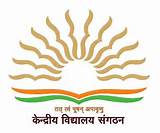 F. 89-8/KV CLRI/2020-21/					                            Date : 12.01.2021……………………………………………………..  ……………………………………………………..……………………………………………………..……………………………………………………..Sub:  Invitation of quotation for Supply of MUSICAL INSTRUMENTS – Reg. Sir/Madam,	The Kendriya Vidyalaya CLRI, ADYAR, CHENNAI, a centrally funded Autonomous Body, is a society registered under Societies’ Registered Act, 1860.  The Sangathan administers the Scheme of Kendriya Vidyalaya  set up for imparting education to the children of transferable Central Govt. Employees among others.2.  	Sealed competitive quotations from the registered firms are invited by the undersigned on behalf of the Kendriya Vidyalaya CLRI, Adyar, Chennai for supply of the following items.3.  Bid Price a)  The contract shall be for the supply of the mentioned items/work to the KVS.  The bidder shall quote for items/work in the format of quotation attached.  Correction, if any shall be made by crossing out, initialing, dating and rewriting.  b)  All duties, taxes and other series payable by the bidder shall be included in the total price.  However, the tax and duties leviable should be quoted separately.   c)  The rates quoted by the bidder shall be fixed for the duration of the contract (and shall be quoted in Indian Rupee only)d)   The prices should be quoted in Indian Rupees only.e)   Each bidder shall submit only one quotation.f)   Telex or facsimile quotations are not acceptable. G) The firm should enclose supporting documents regarding registration of VAT/ST/ITPAN.4. Validity of QuotationThe quotation shall remain valid for a period not less than 90 days after the deadline 
    specified for submission of quotation.Contd…Pg.2/--PAGE -2-5. Evaluation of quotationThe purchaser will evaluate and compare the quotation determined to be substantially 
     responsive, ie, which are:properly signed andconfirm to the terms and conditions and specificationsThe evaluation would be done for all the items put together. The items for which no rates have been quoted would be treated as Zero and the total amount would be computed accordingly. The bidder who has quoted for partial quantity of any one or more item(s) would be treated as non responsive. Purchaser will award the contract to the responsive bidder whose total cost for all the items put together is the lowest.6. Award of Contract    a) The purchaser will award the contract to the bidder whose quotation has been 
         determined to be substantially response and who has offered the lowest price as per para 5 
         above.    b) The bidder whose bid is accepted will be notified of the award of the contract by the office prior to expiration of the quotation validity period.   c)  The notification of the award to clearly specify any change in the unit price or any other terms and conditions accepted.   d)  Normal commercial warranty/guaranty shall be applicable to the supplied goods:   e)  Payment shall be made within 30 days after the delivery of goods and their acceptance.Notwithstanding the above, the purchaser reserves the right to accept   or reject any quotation and to cancel the bidding process and reject all quotations at any time prior to the award of the contract.LAST DATE AND TIME OF RECEIPT OF QUOTATION:You are requested to submit the sealed quotations superscribed on the envelop as “Quotation for SUPPLY OF MUSICAL INSTRUMENTS AT KV CLRI”.  The due date is 27.01.2021 latest by 3.00 pm.    The purchaser looks forward to receiving the quotation and appreciates the interest of the bidders in the KVS.Yours faithfully,(Y. Rama Prasad)PrincipalSUPPLY OF MUSICAL INSTRUMENTS AT KV CLRIPlace:                                                                                               Signature_________________    Date:                                         Name of the Proprietor with company seal ____________________FFA)SUPPLY  OF MUSICAL INSTRUMENTS  AT KV CLRIAS PER THE LIST ENCLOSEDSl. No.ModelRemarksQuantityU/Price01.CASIO – CT X9100 IN KEYBOARDWith Bag, Adapter and Stand1 02.YAMAHA-1500 KEYBOARDWith Bag, Adapter and Stand1 03.DOLAKWith Bag and Rings104.ELECTRONIC TANPURA (RADEL MILAN, DIGITAL TABLA)RADEL1